East West University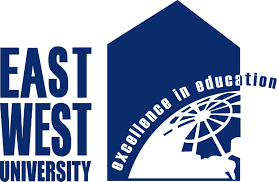 Department of SociologySemester: Spring 2020Faculty	: Rasel Hussain (RHN), Senior LecturerOffice Room	: 703 E-mail		: raseldu1971@ewubd.edu.com Course Code          : SOC 312, Course Title: Social DemographyLecture Time                   :11.50am-1.20pm 	Day and Room: S-433, R-432 Course Objectives:This course is a description of major themes and topics related to demographic development. This course will allow students to explore opposing viewpoints about world and national population problems and what polices should be pursued. After completing the course, students will be able to identify some of the major social and political factors associated with current population developments. In addition, students will gather knowledge about explanatory theories and frameworks of social-demographic interrelationships. The main objective of the course is to develop an understanding of the demographic perspectives to the analysis of social structure and social change. This course aims to introduce students to an understanding of dynamics of population and related issues of a society. Skills that students will develop in this course will be the ability to identify some of the major social and political factors associated with current population developments and debates. Instructional learning outcome (ILO): Attempts are made to relate these concepts and issues to Bangladesh. During the course, the students are expected to write assignments using empirical data from Bangladesh to demonstrate their familiarities with concepts and theories discussed in the course; I expect that this will be a useful cognitive tool to add to asset of tools that you learn in your life. Adding a sociological tool to your toolkit enables you to develop a more sophisticated understanding of your social world and, thus, yourself.   Teaching methods:  Interactive and tacit learning method. Course Assessment and Grading Policy:Performance in the exams like MID- I, II and Final along with quizzes, taking class notes and active participation in the class room will determine your grade. The points are tentatively distributed in the following table:Course Contents and Lecture designMidterm Exam-IIntroductory: a. World Population: Past, Present and Futureb. Demography and its elementsPopulation Theorya. Malthusian Theory of Populationb. The Demographic Transition TheoryAge and sex StructureThe Dynamics of age and sex structure Methods of measuring age structured Dependency Ratio, Aged Child Ratio, Average AgeImpact of Age Structure and Sex Structure on Population ProcessesMidterm Exam-II FertilityA. Explanations of Fertility ChangeB. Proximate Determinates of Fertility, John Bonguarts Modelc. Fertility Control: Davis Blake ModelMortality and Population Healtha. The trend decline of mortalityb. The social structure of mortality controlc. Differential patterns of morbidityMigration and Population Changea. Migratory movements in different kinds of societies (Refugees, Asylums Seekers etc.)b. Migration and population redistributionc. Revenstein's Theory of Migrationd.  Everett Lee’s Theory of Migrationd. Causes of migration, Individual, community and societal consequences of migrationFinal Examination        7. Gender, Risk, Reproduction & Rightsa. Reproductive health and the role of riskb. Risk & the role of gender rightsc. Relationship between fertility & reproductive healthd. Sexually transmitted diseases        8.  Population Growths and Social Change and Policy responsea. Population growth, redistribution and its impactb. Control of population growth (Theories and strategies undertaken by different nations)c. Demographic responses in developing and developed countries (Policy, conference)Recommended Text:Wecks, JR. (2002). Population: An Introduction to Concepts and Issues. New York, Wadsworth Publishing Company.Daugherty, H.G.and Kenncth C.W.Kammeyer (1995).An Introduction to Population. New York, Guilford.Nam,B.C. and Susan Gustavus Philliber,(1984).Population: A Basic Orientation. New York, Prentics Hall, Inc.Matras,J(1973). Populations and Societies. New Jersey, Prentice Hall Inc.United Nations, 1973.The Determinants and Consequences of Population Trends(V1). New York, United Nations.Trovato,F.(2002).Population and Society. New York, Oxford University Press. Matchinsun, E.P. The Population Debate Population, Politics and Economic Development, the Johns Hopkins University Press.Course Policies: There will be No Make-up Test for missing any midterm examination. This is strictly maintained by the course instructor. Students must have attended in two quizzes. Each quiz is equally important as we will consider the average marks of two quizzes for making final grade. If any student misses Total of Six classes at any stages of the semester, he or she will be dropped out from the course and their personal details will be sent to the concerned authority.Students must be present in the class 05 minutes before the scheduled time. Latecomers will not be considered for attendance. Door will be opened for 15 minutes maximum after starting class period each day. Students adopting unfair means and copy/paste in the test; review report, quizzes or any other forms of evaluation will be declared disqualified and thereby will receive F grade.Students must submit their Homework/Assignments within Deadline. No report will be received after the deadline. Students must face Viva-voce and participatory class involvement for securing assigned marks. Assessing 1st and 2nd Midterm course materials (Course Packs) preparation and taking class notes during class hours followed by home work for each class will be strongly considered for evaluating for Viva voce and participatory class involvement. Students must have confirmed their Signature in the attendance sheet for viva voce, assignment submission & participatory class involvement separately as per class instructor’s directions. Without ensuring Signature in the given place of attendance sheet, any document related with viva voce & participatory class involvement will be considered disqualified. [Students have been strongly suggested to keep this course outline in touch during class hours and thereby follow incorporated instructions]==Wish Everyone of You a Great Semester==Evaluation MethodMarksMidterm-I20Midterm-II20Final Examination30Drama/Viva/Presentation & Surprise Test05+05=10Quiz Tests (02) and Class Notes/Movie Review 05+05=10Attendance + Active participation in the academic activities05+05=10Grand Total100Grading ScaleGradeGrading ScaleGrade97-100A+73-76C+90-96A70-72C87-89A-67-69C-83-86B+63-66D+80-82B60-62D77-79B-Below 60F